  Протокол работы  жюри по итогам  школьного этапа Всероссийской олимпиады школьниковпо     Основам безопасности жизнедеятельности    .Число участников   24  .Место проведения       МБОУ "Городковическая СШ"  .Дата  и время проведения  06.10.2022 г. 09:00-14:20Присутствовали:Председатель жюри: Корнеева Н.А.Члены жюри: Медкова С.В., Василенко Е.М., Климаков И.В., Погонина И.К.Повестка дня:Утверждение  результатов участников школьного этапа.Утверждение списка победителей и призеров школьного этапа. Слушали: Медкову С.В., Василенко Е.М., Климакова И.В. о результатах участников школьного этапа олимпиады.Постановили:Утвердить рейтинг участников и итоговый протокол школьного этапа олимпиады.Утвердить список победителей и призеров школьного этапа олимпиады 1. Результаты  школьного этапа Всероссийской олимпиады школьников по  Основам безопасности жизнедеятельности .Особые замечания жюри по итогам олимпиады: ________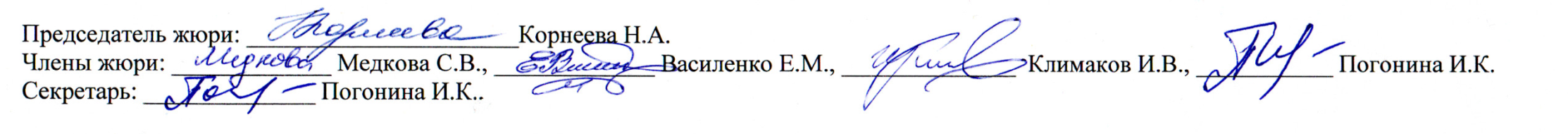 Председатель жюри: ______________________Корнеева Н.А.Члены жюри: _____________ Медкова С.В., _____________ Василенко Е.М., ______________  Климаков И.В., ___________ Погонина И.К.Секретарь: ______________ Погонина И.К.2.Список победителей и призеров школьного этапа  Всероссийской олимпиады школьников по Основам безопасности жизнедеятельности.Председатель жюри: ______________________Корнеева Н.А.Члены жюри: _____________ Медкова С.В., _____________ Василенко Е.М., ______________  Климаков И.В., ___________ Погонина И.К.Секретарь: ______________ Погонина И.К.№п/пФИОучастникаКлассОбщее количество баллов(мах.кол. баллов//%)СтатусучастникаолимпиадыФ.И.О. учителя1Соломкина М.Д.554 из 200/27%участникМедкова С.В.2Каменская В.В.540 из 200/20%участникМедкова С.В.3Беспалов А.В.536 из 200/18%участникМедкова С.В.4Зайцев В.В.524 из 200/12%участникМедкова С.В.5Руяткина А.А.6130 из 200/65%победитель Медкова С.В.6Калошин И.А.6118 из 200/59%призерМедкова С.В.7Белов Л.С.6108 из 200/54%участникМедкова С.В.8Кузнецова Д.А.6100 из 200/50%участникМедкова С.В.9Голубцов М.А.7132 из 200/66%победительМедкова С.В.10Цирков Е.О.7112 из 200/56%призерМедкова С.В.11Парфинович С.Э.7102 из 200/51%участникМедкова С.В.12Сырбу И.Д.750 из 200/25%участникМедкова С.В.13Веревкина С.Д.8137 из 200/69%победительМедкова С.В.14Калошин И.А.8108 из 200/54%призерМедкова С.В.15Медкова Т.Н.890 из 200/45%участникМедкова С.В.16Сырбу Д.Д.865 из 200/33%участникМедкова С.В.17Меркулов Д.С.8 65 из 200/33%участникМедкова С.В.18Медин С.С.864 из 200/32%участникМедкова С.В.19Шаталова В.А.9129 из 200/65%победительМедкова С.В.20Морковин М.А.9118 из 200/59%призерМедкова С.В.21Медков Е.В.984 из 200/42%участникМедкова С.В.22Калошина О.А.10114 из 200/57%победительМедкова С.В.23Парфинович Н.Э.11142 из 200/71%победительМедкова С.В.24Голикова В.Д.11128 из 200/64%участникМедкова С.В.№п/пФИОучастникаКласс% выполнения (место)Тип дипломаФ.И.О. учителя1Руяткина А.А.6130 из 200/65%победитель Медкова С.В.2Калошин И.А.6118 из 200/59%призерМедкова С.В.3Голубцов М.А.7132 из 200/66%победительМедкова С.В.4Цирков Е.О.7112 из 200/56%призерМедкова С.В.5Веревкина С.Д.8137 из 200/69%победительМедкова С.В.6Калошин И.А.8108 из 200/54%призерМедкова С.В.7Шаталова В.А.9129 из 200/65%победительМедкова С.В.8Морковин М.А.9118 из 200/59%призерМедкова С.В.9Калошина О.А.10114 из 200/57%победительМедкова С.В.10Парфинович Н.Э.11142 из 200/71%победительМедкова С.В.